Nr sprawy:  ZP/04/2020                                                                                               Załącznik nr 5     WYKAZ DOSTAWWykaz dostaw musi być podpisany kwalifikowanym podpisem elektronicznym.Kwalifikowany podpis elektroniczny WykonawcyLp.Nazwa i adres  podmiotu, instytucji, dla której realizowano dostawę Termin wykonania dostawy (od – do)Rodzaj i zakres zamówienia, opis przedmiotu dostawyWartość brutto dostawy ławek lub krzeseł1.2.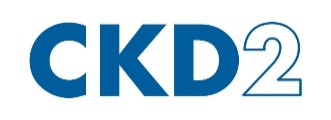 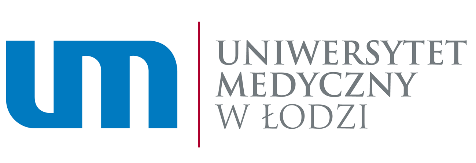 